KenyaNigeriaSouth AfricaFlag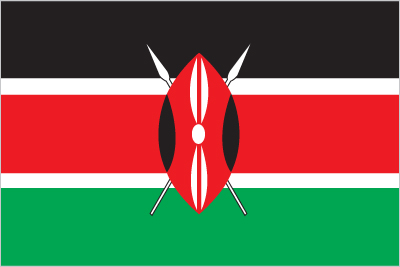 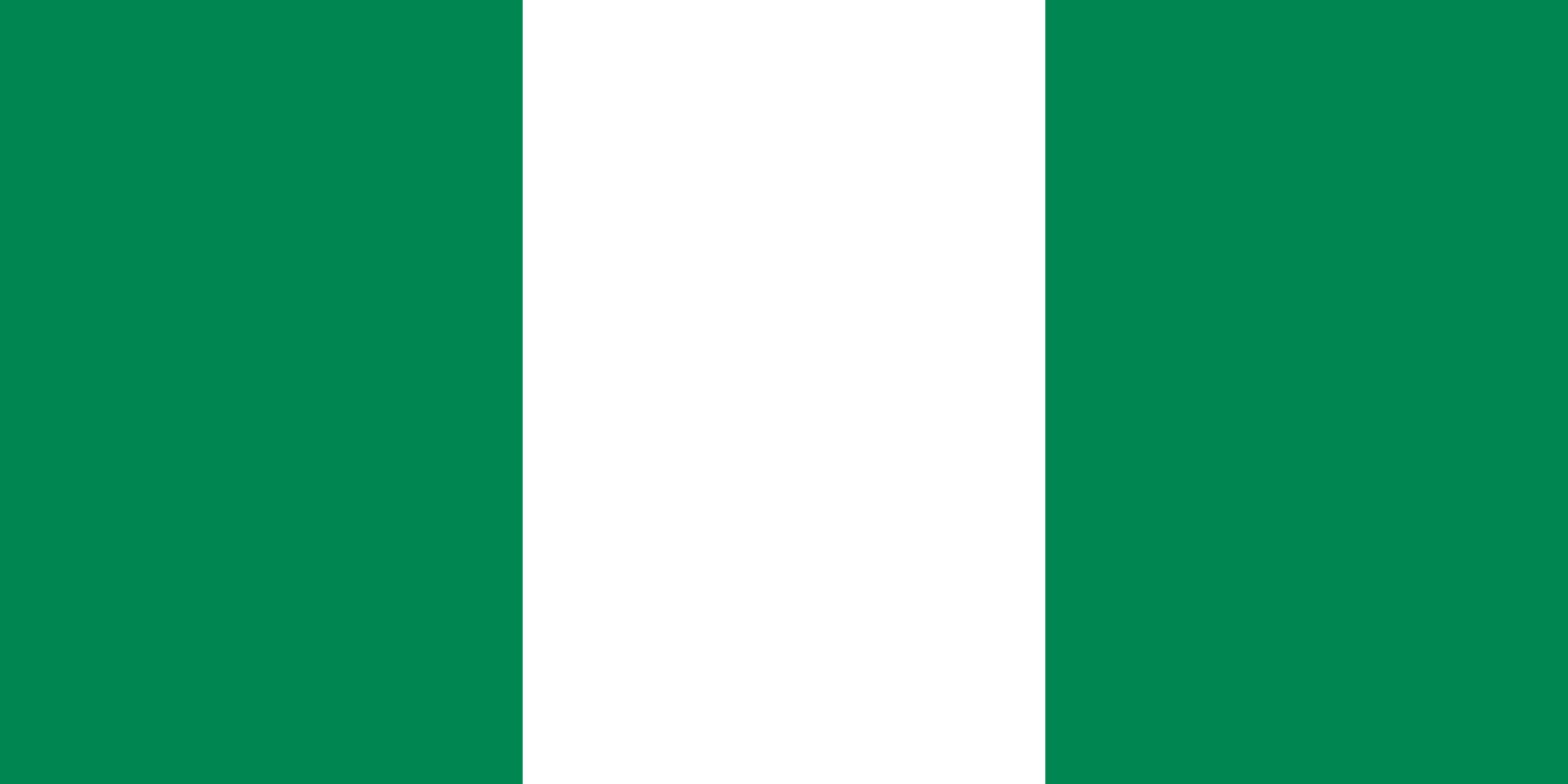 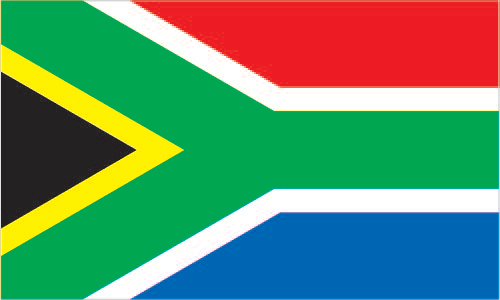 Type of Government:Presidential democracy(also a republic)Presidential democracy(also a republic)Parliamentary democracy (also a republic)Level of Citizen Participation (autocratic, democratic):DemocraticDemocraticDemocraticHead of Government (Title, Name, and Picture):President Uhuru Kenyatta (since 9 April 2013)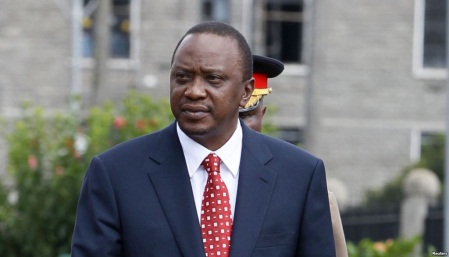 President Muhammadu BUHARI (since 29 May 2015)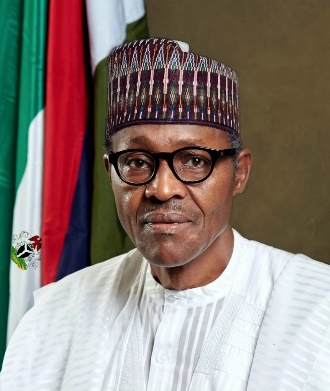 President Cyril Ramaphosa 
(since 15 February 2018)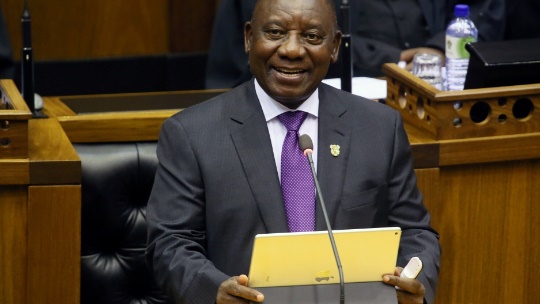 KenyaNigeriaSouth AfricaHow is the head of government chosen?Elected by popular voteElected by popular voteElected by National Assembly (legislature)Duration of term for head of government:5 year term (can serve 2 terms)4 year term (can serve a second term)5 year term (can serve second term)Voting Rights:Universal suffrage at 18 years of ageUniversal suffrage at 18 years of ageUniversal suffrage at 18 years of ageAdditional Info (under “People and Society”):Life expectancy rate: 64.6 yearsLiteracy rate:  78%HIV/AIDS rate: 4.8% (number 12 in the world)School Life Expectancy:            Total: 11 years           Male: 11 years           Female: 11 yearsLife expectancy rate: 59.3 yearsLiteracy rate: 59.6%HIV/AIDS rate (prevalence): 2.8% (number 20 in the world)School Life Expectancy:            Total: 9 years           Male: 9 years           Female: 8 yearsLife expectancy rate:  64.1 yearsLiteracy rate: 94.4%HIV/AIDS rate (prevalence): 18.8% (number 4 in the world)School Life Expectancy:            Total: 13 years           Male: 12 years           Female: 13 years